INDUCTION TRAINING FOR USE OF <INSERT BRAND, MODEL NAME, REGO DETAIL IF APPLICABLE> RIDE ON LAWN MOWER AT <INSERT PROPERTY NAME AND SUBURB>.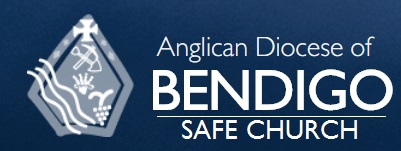 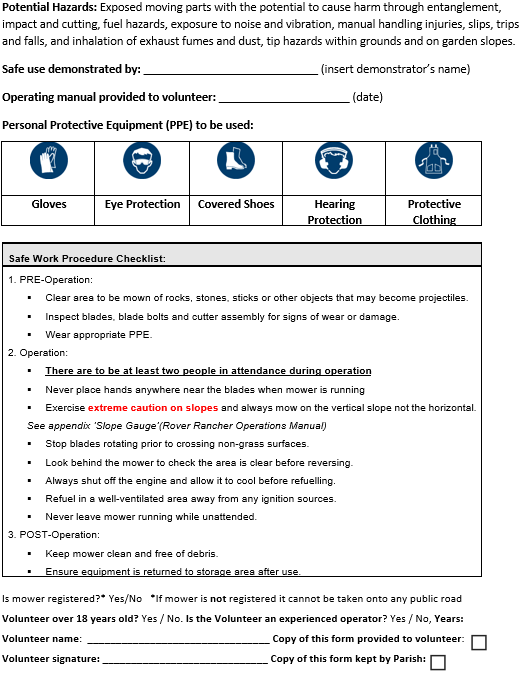 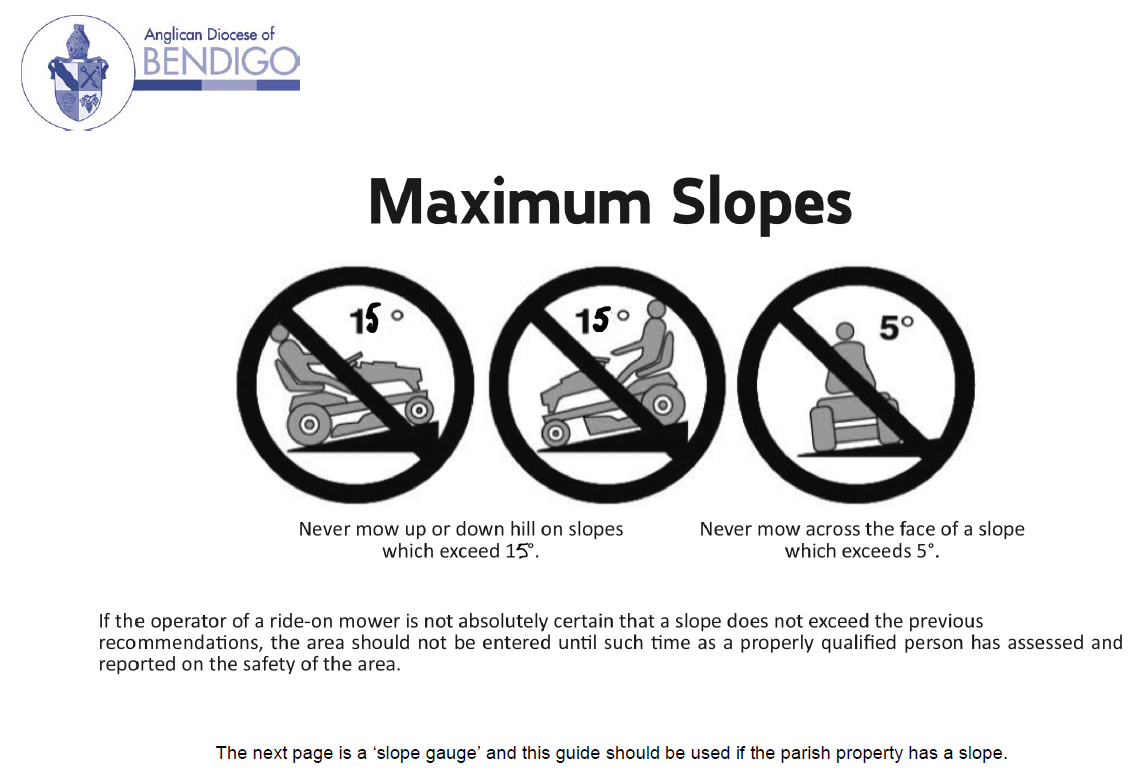 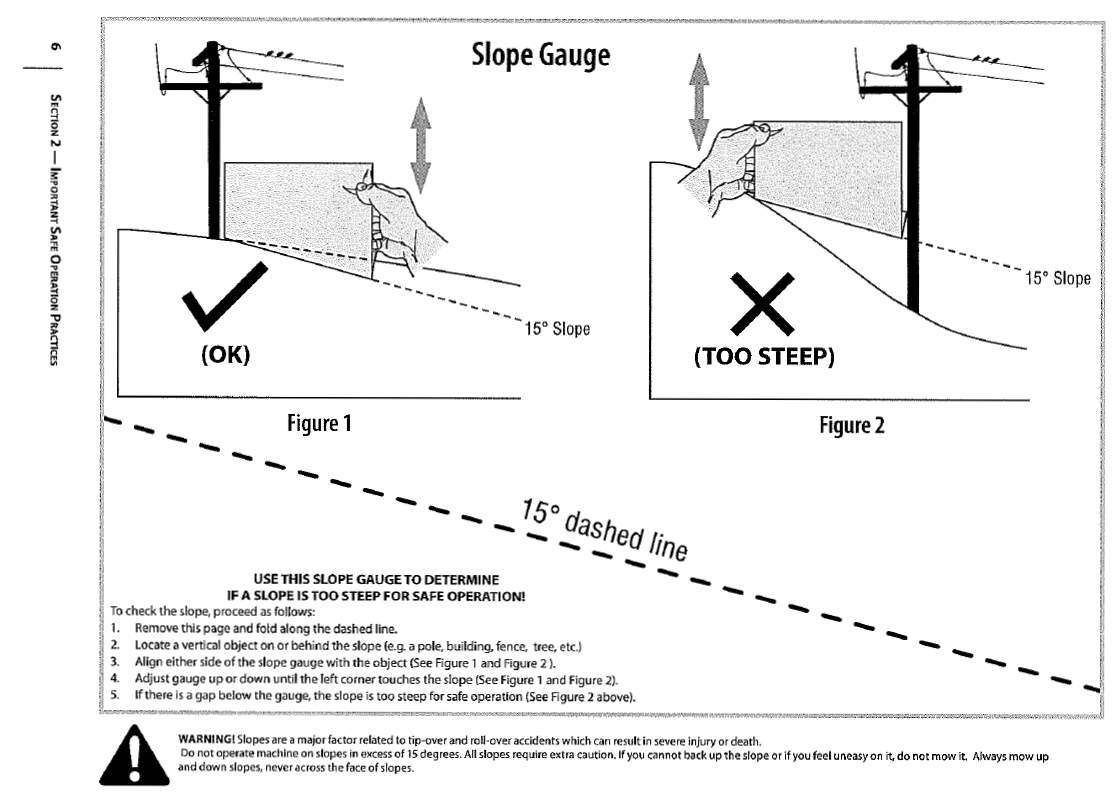 